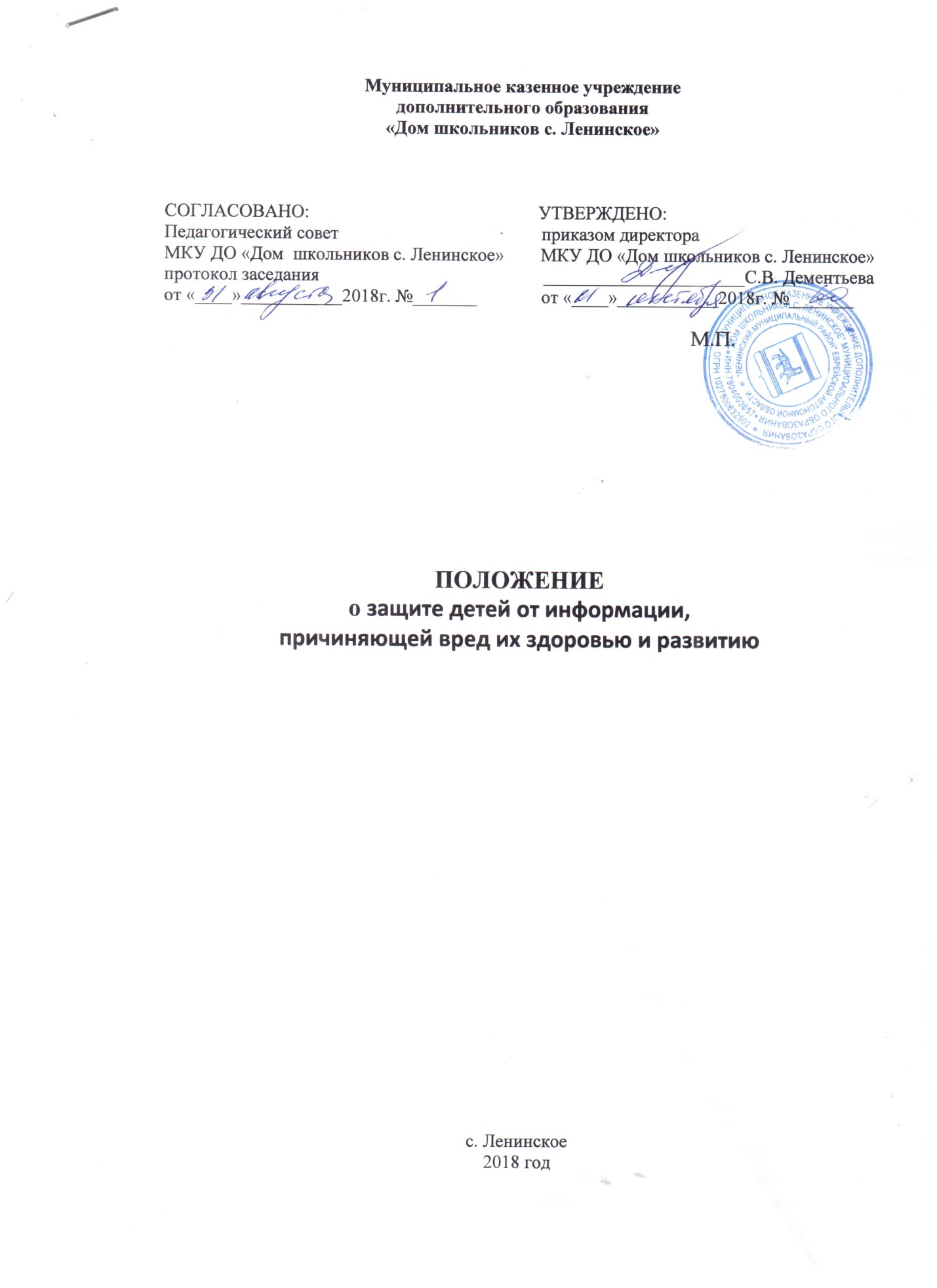 1. ОБЩИЕ ПОЛОЖЕНИЯНастоящее Положение разработано в соответствии с Конституцией РФ, Федеральными законами №114-ФЗ от 25.07.2002 «О противодействии экстремистской деятельности», № 149-ФЗ от 27.07.2006 «Об информации, информационных технологиях и о защите информации», № 436-ФЗ от 29.12.2010 «О защите детей от информации, причиняющей вред их здоровью и развитию».К информации, причиняющей вред здоровью и (или) развитию детей, относится информация:запрещенная для распространения среди детей, распространение которой среди детей определенных возрастных категорий ограничено.К информации, запрещенной для распространения среди детей, относится информация:побуждающая детей к совершению действий, представляющих угрозу их жизни и (или) здоровью, в том числе к причинению вреда своему здоровью, самоубийству;способная вызвать у детей желание употребить наркотические средства, психотропные и (или) одурманивающие вещества, табачные изделия, алкогольную и спиртосодержащую продукцию, пиво и напитки, изготавливаемые на его основе, принять участие в азартных играх, заниматься проституцией, бродяжничеством или попрошайничеством;обосновывающая или оправдывающая допустимость насилия и (или) жестокости либо побуждающая осуществлять насильственные действия по отношению к людям или животным, за исключением случаев, предусмотренных настоящим Федеральным законом;отрицающая семейные ценности и формирующая неуважение к родителям и (или) другим членам семьи;оправдывающая противоправное поведение; содержащая нецензурную брань; содержащая информацию порнографического характера.К информации, распространение которой среди детей определенных возрастных категорий ограничено, относится информация:представляемая в виде изображения или описания жестокости, физического и (или) психического насилия, преступления или иного антиобщественного действия;вызывающая у детей страх, ужас или панику, в том числе представляемая в виде изображения или описания в унижающей человеческое достоинство форме ненасильственной смерти, заболевания, самоубийства, несчастного случая, аварии или катастрофы и (или) их последствий;представляемая в виде изображения или описания половых отношений между мужчиной и женщиной;содержащая бранные слова и выражения, не относящиеся к нецензурной брани.2. КЛАССИФИКАЦИЯ ИНФОРМАЦИОННОЙ ПРОДУКЦИИКлассификация информационной продукции осуществляется по следующим категориям:информационная продукция для детей, не достигших возраста шести лет;информационная продукция для детей в возрасте от шести до двенадцати лет; информационная продукция для детей в возрасте от двенадцати до шестнадцати лет; информационная продукция для детей в возрасте от шестнадцати до восемнадцати лет;информационная продукция, запрещенная для распространения среди детей (п.настоящего Положения).К информационной продукции для детей, не достигших возраста шести лет, может быть отнесена информационная продукция, содержащая информацию, не причиняющую вреда здоровью и (или) развитию детей (в том числе информационная продукция, содержащая оправданные ее жанром и (или) сюжетом эпизодические ненатуралистические изображение или описание физического и (или) психического насилия (за исключением сексуального насилия) при условии торжества добра над злом и выражения сострадания к жертве насилия и (или) осуждения насилия).К информационной продукции для детей в возрасте от шести до двенадцати лет может быть отнесена информационная продукция, предусмотренная п.2.1.1. настоящего Положения, а также информационная продукция, содержащая оправданные ее жанром и (или) сюжетом: кратковременные и ненатуралистические изображение или описание заболеваний человека (за исключением тяжелых заболеваний) и (или) их последствий в форме, не унижающей человеческого достоинства;ненатуралистические изображение или описание несчастного случая, аварии, катастрофы либо ненасильственной смерти без демонстрации их последствий, которые могут вызывать у детей страх, ужас или панику; не побуждающие к совершению антиобщественных действий и (или) преступлений эпизодические изображение или описание этих действий и (или) преступлений при условии, что не обосновывается и не оправдывается их допустимость и выражается отрицательное, осуждающее отношение к лицам, их совершающим.К информационной продукции для детей в возрасте от двенадцати до шестнадцати лет, может быть отнесена информационная продукция, предусмотренная п. 2.1.2.настоящего Положения, а также информационная продукция, содержащая оправданные ее жанром и (или) сюжетом:эпизодические изображение или описание жестокости и (или) насилия (за исключением сексуального насилия) без натуралистического показа процесса лишения жизни или нанесения увечий при условии, что выражается сострадание к жертве и (или) отрицательное, осуждающее отношение к жестокости, насилию (за исключением насилия, применяемого в случаях защиты прав граждан и охраняемых законом интересов общества или государства);изображение или описание, не побуждающие к совершению антиобщественных действий (в том числе к потреблению алкогольной и спиртосодержащей продукции, пива и напитков, изготавливаемых на его основе, участию в азартных играх, занятию бродяжничеством или попрошайничеством), эпизодическое упоминание (без демонстрации) наркотических средств, психотропных и (или) одурманивающих веществ, табачных изделий при условии, что не обосновывается и не оправдывается допустимость антиобщественных действий, выражается отрицательное, осуждающее отношение к ним и содержится указание на опасность потребления указанных продукции, средств, веществ, изделий;не эксплуатирующие интереса к сексу и не носящие возбуждающего или оскорбительного характера эпизодические ненатуралистические изображение или описание половых отношений между мужчиной и женщиной, за исключением изображения или описания действий сексуального характера.К информационной продукции для детей в возрасте от шестнадцати до восемнадцати лет, может быть отнесена информационная продукция, предусмотренная п. 2.1.3. настоящего Положения, а также информационная продукция, содержащая оправданные ее жанром и (или) сюжетом:изображение или описание несчастного случая, аварии, катастрофы, заболевания, смерти без натуралистического показа их последствий, которые могут вызывать у детей страх, ужас или панику;изображение или описание жестокости и (или) насилия (за исключением сексуального насилия) без натуралистического показа процесса лишения жизни или нанесения увечий при условии, что выражается сострадание к жертве и (или) отрицательное, осуждающее отношение к жестокости, насилию (за исключением насилия, применяемого в случаях защиты прав граждан и охраняемых законом интересов общества или государства);информация о наркотических средствах или о психотропных и (или) об одурманивающих веществах (без их демонстрации), об опасных последствиях их потребления с демонстрацией таких случаев при условии, что выражается отрицательное или осуждающее отношение к потреблению таких средств или веществ и содержится указание на опасность их потребления;отдельные бранные слова и (или) выражения, не относящиеся к нецензурной брани;не эксплуатирующие интереса к сексу и не носящие оскорбительного характера изображение или описание половых отношений между мужчиной и женщиной, за исключением изображения или описания действий сексуального характера.ДЕЯТЕЛЬНОСТЬ МК ДО «ДОМ ШКОЛЬНИКОВ С. ЛЕНИНСКОЕ»                    ПО ОБЕСПЕЧЕНИЮ ЗАЩИТЫДЕТЕЙ ОТ ИНФОРМАЦИИ, ПРИЧИНЯЮЩЕЙ ВРЕД ИХ ЗДОРОВЬЮ                     И РАЗВИТИЮОбеспечение технических и программно-аппаратных средств защиты детей от информации, причиняющей вред их здоровью и развитию в точках коллективного доступа к сети Интернет осуществляется работниками МКУ ДО «Дом школьников с. Ленинское» в соответствии с их должностными обязанностями.Контроль за соответствием содержания и художественного оформления печатных изданий, полиграфической продукции (в том числе тетрадей, дневников, обложек для книг, закладок для книг), аудиовизуальной продукции, иной информационной продукции, используемой в образовательном процессе требованиям, предъявляемым к информационной продукции для детей соответствующей возрастной группы осуществляется работниками школы в соответствии с их должностными обязанностями.4. ОТВЕТСТВЕННОСТЬ ЗА ПРАВОНАРУШЕНИЯ В СФЕРЕ ЗАЩИТЫ ДЕТЕЙ ОТ ИНФОРМАЦИИ, ПРИЧИНЯЮЩЕЙ ВРЕД ИХ ЗДОРОВЬЮ ИРАЗВИТИЮНарушение законодательства РФ о защите детей от информации, причиняющей вред их здоровью и развитию, влечет за собой ответственность в соответствии с действующим законодательством РФ.